ALLEGATO 3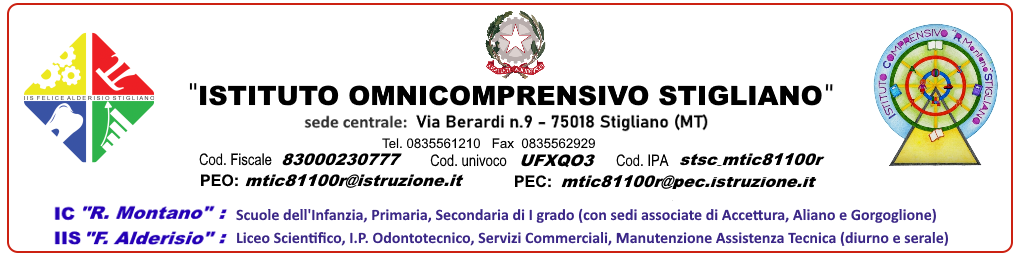 SCHEDA RELAZIONE FINALE RESPONSABILI DI PLESSO PLESSO  ______________________________                                   a.s. 202___/202___Docente: _______________________REPORT FINALE SICUREZZA FIDUCIARIO DEL PLESSO ___________                      a.s2020/2021   Docente: REPORT SUSSIDI DIDATTICI                                    FIDUCIARIO DEL PLESSO …..   a.s. 2020/2021Docente Firma_____________________Azioni  e compiti svolti in coerenza con l’incarico n. prot. n. del Azioni ed interventi effettuati (oltre l'incarico )Valutazione sintetica dell’incarico svolto: Aspetti positivi da potenziare: Aspetti negativi da migliorare: Indicazioni per il lavoro del Fiduciario del prossimo anno: Riepilogo richieste di interventi  in attesa di risoluzione:Ulteriori segnalazioni:Valutazione sintetica dell’incarico di referente per la sicurezza (coordinamento prove di evacuazione, gestione modulistica, ecc.) svolto: Aspetti positivi da potenziare: . Aspetti negativi da migliorare: maggiore collaborazione da parte dei docenti nel  comunicare con A.S.P.P.Riepilogo sussidi didattici e materiali:Segnalazioni:Criticità emerse:Proposte di miglioramento: